Priloge za sklop 2:potrdilo, da ima blago znak za okolje tipa I, iz katerega izhaja, da blago izpolnjuje zahteve, alitehnično dokumentacijo proizvajalca, iz katere izhaja, da blago izpolnjuje zahteve, aliustrezno dokazilo, iz katerega izhaja, da blago izpolnjuje zahteve.ISO/IEC 19752:2004ISO/IEC 19798:2007ISO 14001ISO 9001OHSAS 18001ISO 24711:2007C. TEHNIČNE ZAHTEVESPECIFIKACIJA BLAGA Z OKVIRNIMI letnimi količinami*Podatek morate vnesti v obrazec OBR-4 Ponudba z izjavo o plačilnih pogojih in roku dobave.Op.: Ponudba mora vsebovati cene ORIGINALNIH  IN NEORIGINALNIH tonerjev in črnil.TEHNIČNA SPECIFIKACIJA NEORIGINALNIH TONERJEV IN ČRNIL, za sklop 2Kot neoriginalni potrošni material se šteje potrošni material, ki je izdelan po enaki proizvodni specifikaciji kot originalen potrošni material, kar pomeni, da je neoriginalni potrošni material visoko kvaliteten in izpolnjuje vse pogoje in zahteve, ki so zahtevani za originalen potrošni material. Od originalnega potrošnega materiala se razlikuje le v tem, da blagovna znamka potrošnega materiala ni enaka blagovni znamki proizvajalca naprav za tiskanje.Ponudnik mora v svoji ponudbi upoštevati zahtevo, da originalni in neoriginalni proizvodi v plastičnih delih, težjih od 25 g, ne smejo vsebovati zdravju škodljivih snovi, zaviralcev gorenja ali pripravkov, za katere velja eno ali več naslednjih standardnih opozoril, stavkov za nevarnost ali previdnostnih stavkov iz zakona, ki ureja kemikalije, ali Uredbe (ES) št. 1272/2008:R45 (Lahko povzroči raka.) ali H350 (Lahko povzroči raka.),R46 (Lahko povzroči dedne genetske okvare.) ali H340 (Lahko povzroči genetske okvare.),R60 (Lahko škoduje plodnosti.) ali H360F (Lahko škoduje plodnosti.),R61 (Lahko škoduje nerojenemu otroku.) ali H360D (Lahko škoduje nerojenemu otroku.).Ponudnik v predhodnem odstavku navedeno zahtevo v ponudbi dokaže z enim od navedenih dokazil tako, da priloži k tehničnim zahtevam:potrdilo, da ima blago znak za okolje tipa I, iz katerega izhaja, da blago izpolnjuje zahteve, alitehnično dokumentacijo proizvajalca, iz katere izhaja, da blago izpolnjuje zahteve, aliustrezno dokazilo, iz katerega izhaja, da blago izpolnjuje zahteve.Neoriginalni izdelki iz drugega sklopa morajo imeti tudi ustrezen certifikat, ki omogoča uveljavljanje garancije strojne opreme, biti mora skladen  z standardi:ISO/IEC 19752:2004ISO/IEC 19798:2007ISO 14001ISO 9001OHSAS 18001ISO 24711:2007Ponudnik  v predhodnem odstavku navedeno zahtevo v ponudbi dokaže  tako, da k izpolnjenim tehničnim zahtevam predložiti  ustrezen certifikat.TEHNIČNA SPECIFIKACIJA 80g PAPIRJA, za sklop 3, (pozicija 265 in 266)  mora ustrezati Uredbi o zelenem naročanju (Priloga 3, točka 3.3).Za zagotovitev ustreznosti  fotokopirnega papirja A4 in A3 pod zap. št 265 in 266   naročnik zahteva tehnično specifikacijo proizvajalca, ki mora ustrezati spodaj navedenim standardom. Papir mora biti primeren za:a) lasersko ter injet črno-belo fotokopiranje in tiskanje,b) omogočati mora obojestransko fotokopiranje in tiskanje ter nadaljnjo obdelavo na ostali biro opremi (kuvertiranje …),c) zagotovljena mora biti stalna kvaliteta,d) in ustrezati določilom Uredbe o zelenem javnem naročanju, za katere so opredeljene temeljne in dodatne okoljske zahteve iz Priloge 3: Temeljne in dodatne okoljske zahteve za pisarniški papir in higienske papirnate proizvode3.3 Temeljne okoljske zahteve za papir na osnovi primarnih vlaken, ki izvirajo iz zakonitih virov1. Primarna vlakna za proizvodnjo celuloze, iz katerih je izdelan papir, morajo izvirati iz zakonitih virovNačin dokazovanja. Ponudnik mora k ponudbi priložiti:potrdilo, da ima blago znak za okolje tipa I, iz katerega izhaja, da blago izpolnjuje zahteve, alipotrdilo FSC ali PEFC zadnjega v skrbniški verigi lesa, alipotrdilo o vzpostavljenem sistemu sledljivosti, ki ga izda neodvisna akreditirana institucija kot del standarda SIST EN ISO 9001, standarda SIST EN ISO 14001 alisistema upravljanja EMAS, alidovoljenje FLEGT, če les izhaja iz države, ki je podpisala prostovoljni sporazum o partnerstvu z EU aliustrezno dokazilo, iz katerega izhaja, da blago izpolnjuje zahteve.2. Papirna vlakna ne smejo biti beljena s kloromNačin dokazovanja. Ponudnik mora k ponudbi priložiti:potrdilo, da ima blago znak za okolje tipa I, iz katerega izhaja, da blago izpolnjuje zahteve, alitehnično dokumentacijo proizvajalca aliporočilo o preizkusu neodvisne akreditirane institucije aliustrezno dokazilo, iz katerega izhaja, da blago izpolnjuje zahteve.Tehnična specifikacija proizvajalca papirja naj obsega naslednje tehnične parametre:Papir za fotokopiranje – lastnosti in mejne vrednostiPridržujemo si pravico, da analizo papirja na stroške ponudnika izvedemo na Inštitutu za celulozo in papir v Ljubljani.Datum:___________  						Žig in podpis ponudnika: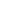 